BUSINSES DEVELOPMENT REPRESENTATIVE JOB DESCRIPTIONGeneral InformationThis job description is not meant to comprehensively list all of the duties and responsibilities required for an employee in this position. Instead, this job description provides a summary of the position, which outlines the main accountabilities, required experience and education, and general working conditions.  It is our intention that this job description will form the basis for employee goal-setting and performance management.Scope of the Position Major ResponsibilitiesEducation/ TrainingExperienceConfidentialityContacts – Internal and ExternalPersonality and Environment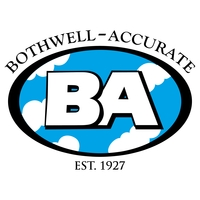 Bothwell-Accurate 6675 Rexwood RoadMississauga, Ontario L4V 1V1Ph: 905-673-0615Fx: 905-362-2943TF: 1-800-762-9682 www.bothwell-accurate.com  Job TitleBusiness Development Representative- ServiceDepartmentBusiness Development & MarketingReports toVP of Sales & EstimatingDate March 2022The Business Development Representative will report to and work closely with the Business Development Manager and Vice President of Sales and Estimating. They will facilitate our Service Division in identifying new market opportunities and maintaining relationships with our existing partners. Bothwell-Accurate has a fun and family like environment with both competitive and unique benefits along with room for career advancement. Identify market opportunities through meetings, networking, and other channelsApproach and deal with clients in both professional and social environmentsBuild and maintain positive relationships with existing and potential clientsFollow up with clients & prospects to consult and promote best methods of caring for their properties through our servicesLiase with colleagues to develop sales and marketing strategiesAttend events such as exhibits, conferences, golf tournaments, lunch & learns, and other various industry eventsPrepare sales presentations and participate in sales meetingsPlan client events and excursionsImplement tactical and strategic marketing strategiesPost-secondary education in a business or construction management related field is an assetConstruction and Marketing education and/or training and background are keyTechnical training in roofing or related industry is an asset3+ years of related experience in the roofing or related industry is requiredExperience within a high-volume construction environmentTechnical knowledge in roofing and construction industryComfortable approaching and dealing with clients in both professional and social environmentsDemonstrated competency in the followingSelf-Motivated & positive attitudeWritten and verbal communicationFriendly, personable, and customer focusedClient acquisition and retentionGoal setting and forecastingJudgment and integrity in business decision making commensurate with this roleMulti-tasking and balancing multiple demands, priorities, and functions.Time managementMuch of the data and information you will come across is classified as secret, which is confidential. This position will be trusted with the highest level of confidential data/information and so integrity and confidentiality are of the utmost importance.Internal ContactsAll employeesExternal ContactsWide range of stakeholders including Real estate professionals, Developers, General Contractors, Consultants, and SuppliersBothwell is a fast paced, growth-oriented environment.Our focus is on team efforts, shared information, cooperation and providing support where requiredA requirement for an unwavering commitment to personal ethics, integrity and honesty is a mustIndividuals with a positive attitude, a desire to learn and advance their career through experience, education, training, enhanced responsibilities and personal initiative are target employees.